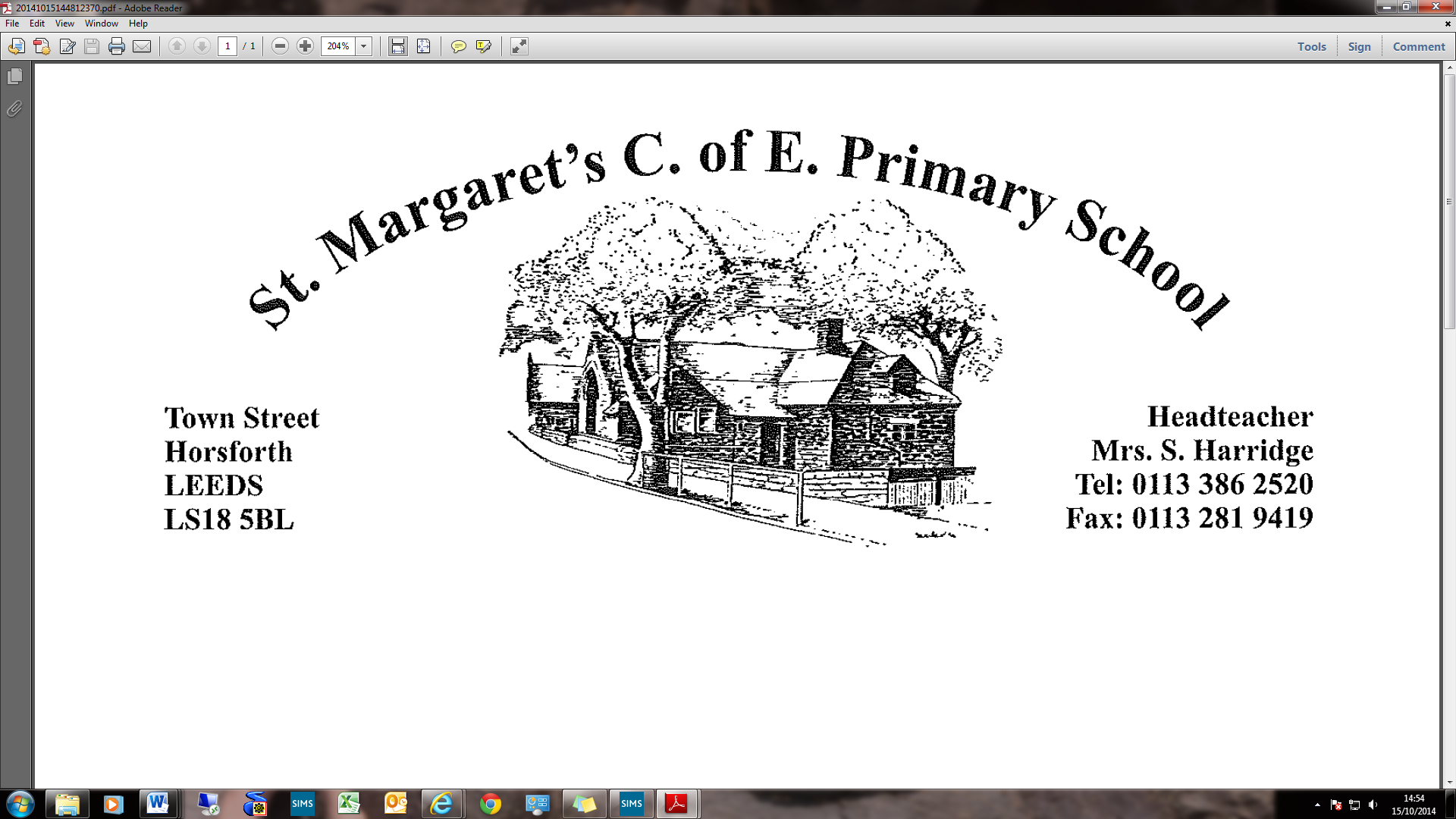 December 2022St Margaret’s C of E Primary School are excited to be able to offer the opportunity to appoint a committed and enthusiastic class teacher from 20th February 2023 or sooner if available..The successful candidate will:Be, or have aspirations to be, an outstanding practitioner Be enthusiastic, hardworking, resourceful and keen to ensure that the highest standards of pupil achievement, personal developments and well-being are attainedHave high expectations of the children’s learning and behaviourWork effectively as part of a teamHave good interpersonal skills and the ability to work with parents and carers to achieve the best outcomes for their childrenSt Margaret’s C of E Primary School is a successful, inclusive, popular two form entry primary school with innovative and creative approaches to learning.  We are a vibrant and caring place to learn, providing opportunities for every child to succeed.  This is an exciting opportunity for candidates who enjoy a large and happy workplace.  We greatly value outdoor, practical learning, with an emphasis on high standards of achievement and behaviour.  You will be joining a team of highly skilled staff.  For further insight into the school, please see our website: www.stmargarets.leeds.sch.ukClosing date for applications is 08:30 on Monday 9th January 2023.  Interviews will be held on Thursday 12th January 2023.Candidates are invited and warmly encouraged to make a visit to the school.   Please contact the school office to arrange this.St Margaret’s C of E Primary School is committed to safeguarding and promoting the welfare of children and expects all staff and volunteers to share this commitment.  The successful candidate will be subject to an enhanced Disclosure and Barring Service (DBS) check.We promote diversity and want a workforce which reflects the population of Leeds.Yours sincerelyMrs S HarridgeHeadteacher